zadanie 14,,JEŚLI CHCESZ ZMIENIĆ SWOJE CIAŁO - ĆWICZ. JEŚLI CHCESZ ZMIENIĆ SWOJE ŻYCIE - ZACZNIJ BIEGAĆ '' Witajcie w kolejnym tygodniu zajęć zdalnych z wychowania fizycznego . Poświęcimy troszkę czasu na Igrzyska Olimpijskie Wykonajcie ćwiczenia wg zamieszczonego przykładu, są tam również zawarte ćwiczenia do wykonania   https://view.genial.ly/5ec4bb69e17f3e0cf4750f70/horizontal-infographic-lists-lekcja-wf-       cwiczenia-laczone Waszym zadaniem jest  napisanie i wysłanie  znaczenia  kolorów Flagi Olimpijskiej i zastanówcie się co jeszcze należy do  symboli olimpijskich ! Możecie wypisać  jak  również  narysować Został pobity i ustanowiony nowy  rekord w krzesełku , który wynosi  - Uwaga ! -15.23 min Kto da radę !? Naprawdę  nie lada wyzwanie  !  Dodam jeszcze , że nowy rekord    należy    do uczennicy klasy  4 !!!Zachęcamy do uczestnictwa w konkursie z wychowania fizycznego , którego szczegóły znajdziecie na stronie szkoły i platformie teams. To juz ostatni tydzień konkursu.Prace wysyłacie jak zwykle na adresy e- mail swoich nauczycieli wfagadybala74@gmail.com - uczniowie p. Agnieszki    tomalas22@wp.pl - uczniowie p. Tomkasp57wychowawca@gmail.com - uczniowie p. IwonyPOWODZENIA !!! ZE  SPORTOWYM POZDROWIENIEM NAUCZYCIELE WF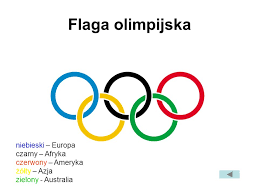 